Консультация для родителей «Читаем дома»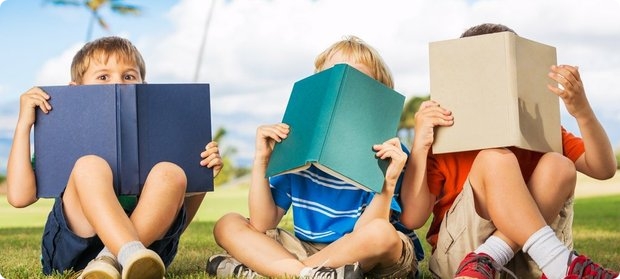   Дети, которым родители регулярно читали вслух в дошкольном возрасте, лучше учатся в школе, грамотнее пишут, более развернуто и красиво выражают свои мысли.   Однако все эти преимущества чтения вслух имеют место только в том случае, если родители читали ребенку правильно. К сожалению, по оценкам детских психологов, мало кто из родителей умеет читать детям вслух так, как это надо делать. В результате столь полезный метод развития малыша, как чтение ему вслух, превращается в сплошную скуку и тоску. Никакую пользу неверное чтение не несет, а лишь прививает малышу нелюбовь к чтению.При чтении вслух ребенку необходимо останавливаться, объясняя малышу непонятные моменты и обращая его внимание на определенные важные детали.Любимые книги ребенка надо перечитывать по много раз¸ обязательно обсуждая прочитанное и подвигая малыша на то, чтобы он пересказывал и комментировал услышанное.Читающий должен произносить слова громко и членораздельно, без всякого детского сюсюканья.Чем ребенок младше, тем лучше он реагирует на распевную речь. Текст, произносимый на распев, должен произноситься несколько громче, выше и медленнее, чем обычно. Это дает возможность младенцам отличать слоги от целых слов. Чтение на распев часто называют материнским чтением. Однако так младенцам должны читать и мужчины.Детям следует читать книги только со счастливым концом.Читающий должен стараться произносить текст по ролям, делать правильные актерские ударения.Нельзя продолжать читать ребенку, если он устал и утратил интерес.Детей постарше надо вовлекать в процесс чтения, периодически показывая им, как пишется то или иное слово. Кроме того, можно время от времени просить ребенка самого найти слово в предложении. Однако чтение вслух не должно превращаться в занятие и зубрежку. Это должно все же быть чтение вслух ребенку. Это – основные правила чтения.   Книга – это неотъемлемая часть воспитания ребенка. С ее помощью он сможет найти ответы на интересующие его вопросы, познавать мир и самого себя, переживать истории героев, фантазировать развитие дальнейших событий того или иного произведения.   Книга-это воспитатель человеческих душ. Малыш растет, а это значит, что каждый день его ждет все больше новых впечатлений, он активно познает мир и совершает множество открытий. Получает все больше разнообразной информации необходимой ему для дальнейшего правильного физического, психического и умственного развития. Новые знания дети получают от окружающих их людей, в первую очередь от родителей, а также из книг.  Книга вводит ребёнка в самое сложное в жизни — в мир человеческих чувств, радостей и страданий, отношений, побуждений, мыслей, поступков, характеров. Книга учит «вглядываться» в человека, видеть и понимать его, воспитывает человечность. Прочитанная в детстве книга, оставляет более сильный след, чем книга, прочитанная в зрелом возрасте. Задача взрослого — открыть ребёнку то необыкновенное, что несёт в себе книга, то наслаждение, которое доставляет погружение в чтение. Взрослый, чтобы привлечь к книге ребёнка, должен сам любить литературу, наслаждаться ею как искусством, понимать сложность, уметь передавать свои чувства и переживания детям. У детей пятого года жизни усложняется читательский опыт. Для понимания произведения ребёнку уже не требуется иллюстрация к каждому повороту сюжета. Характеризуя героев, дети чаще всего высказывают правильные суждения об их поступках, опираясь при этом на свои представления о нормах поведения и обогатившийся личный опыт. Вместе с тем при восприятии литературных произведений ребёнок не ставит перед собой задачу оценить героя, события. Отношение детей к литературным фактам имеет действенное, жизненное значение. Ребёнок 4-5 лет, прежде всего активный соучастник изображаемых событий; он переживает их вместе с героями.  В возрасте 4-5лет происходит активизация словарного запаса, идет развитие связной речи. Читая ребенку литературные произведения, нужно обращать внимание на отдельные слова и выражения. Можно учить пересказывать короткие тексты русских народных сказок. Потихоньку приступайте к заучиванию стихотворений. В этом возрасте можно знакомить ребенка со сказками зарубежных авторов, с богатырскими народными сказками, с рассказами о природе и животных, дети знакомятся с русским и мировым фольклором во всём многообразии его жанров — от колыбельных песен, потешек, считалок, дразнилок, загадок, пословиц до сказок и былин, с русской и зарубежной классикой (произведениями В. А. Жуковского, А. С. Пушкина, П. Г. Ершова, Ш. Перро, братьев Гримм, Х. К. Андерсена), с творчеством К. И. Чуковского, С. Я. Маршака и многих других.  Читайте ребёнку вслух каждый день, сделайте из этого любимый семейный ритуал. Непременно продолжайте совместное чтение и тогда, когда ребёнок научится читать: ценность хорошей книги зависит во многом от того, как отнеслись к книге родители и найдут ли для неё должное место в своей семейной библиотеке.  С самого раннего детства ребёнку необходимо подбирать свою личную библиотеку. Почаще ходите с ребёнком в книжный магазин, в библиотеку. Покупать книги следует постепенно, выбирая то, что интересует детей, что им понятно, советуясь с воспитателем.  Читайте вслух или пересказывайте ребёнку книги, которые вам самим нравились в детстве. Прежде, чем прочитать ребёнку незнакомую вам книгу, попробуйте прочитать её сами, чтобы направить внимание ребёнка в нужное русло.В заключении   несколько советов для родителей: внимательно относитесь к выбору книг для чтения и организации самого процесса чтения детям.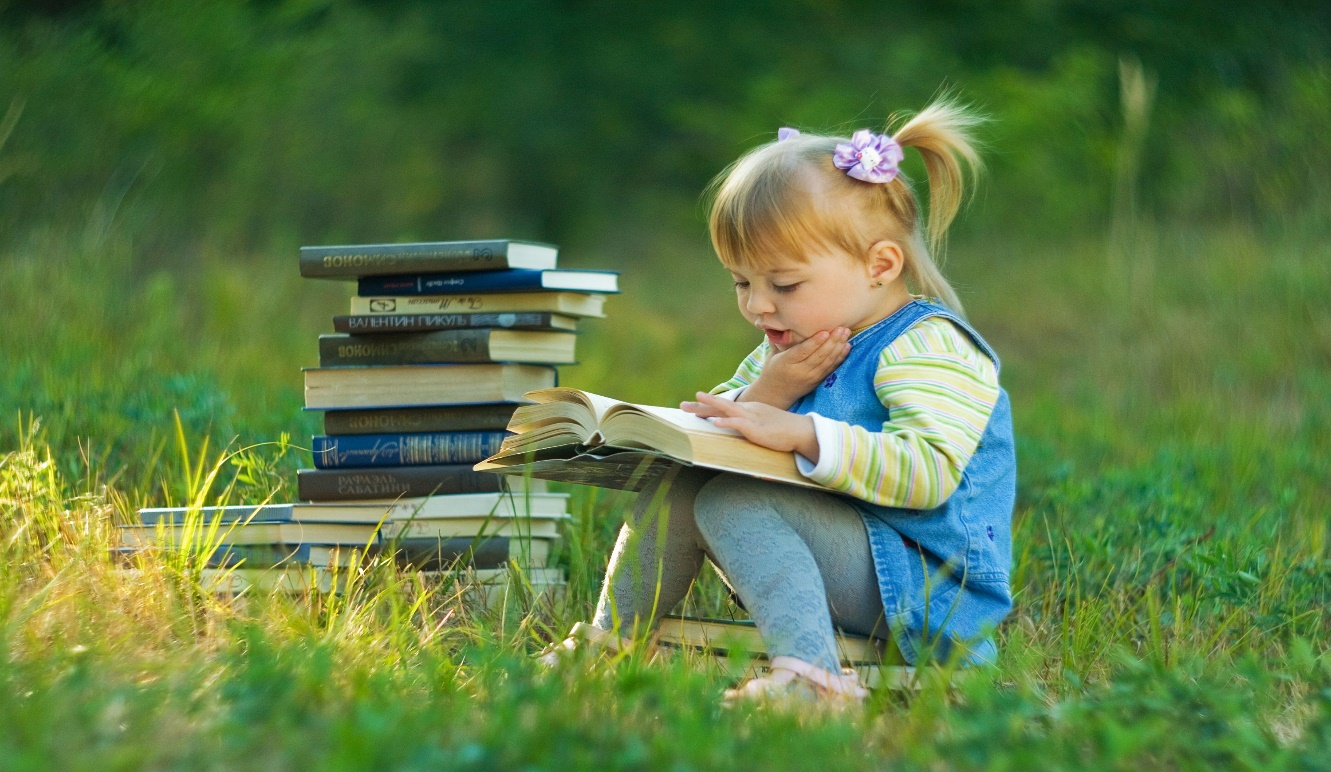 